ПРАВИТЕЛЬСТВО ИРКУТСКОЙ ОБЛАСТИПОСТАНОВЛЕНИЕот 13 ноября 2023 г. N 1015-ппОБ УТВЕРЖДЕНИИ ГОСУДАРСТВЕННОЙ ПРОГРАММЫ ИРКУТСКОЙ ОБЛАСТИ"РАЗВИТИЕ ФИЗИЧЕСКОЙ КУЛЬТУРЫ И СПОРТА" И ПРИЗНАНИИУТРАТИВШИМИ СИЛУ ОТДЕЛЬНЫХ ПОСТАНОВЛЕНИЙ ПРАВИТЕЛЬСТВАИРКУТСКОЙ ОБЛАСТИВ соответствии со статьей 179 Бюджетного кодекса Российской Федерации, пунктом 13 Положения о порядке принятия решений о разработке государственных программ Иркутской области и их формирования и реализации, утвержденного постановлением Правительства Иркутской области от 31 августа 2023 года N 767-пп, руководствуясь частью 4 статьи 66, статьей 67 Устава Иркутской области, Правительство Иркутской области постановляет:1. Утвердить государственную программу Иркутской области "Развитие физической культуры и спорта" (прилагается).2. Признать утратившими силу:1) постановление Правительства Иркутской области от 14 ноября 2018 года N 830-пп "Об утверждении государственной программы Иркутской области "Развитие физической культуры и спорта" на 2019 - 2024 годы";2) постановление Правительства Иркутской области от 15 февраля 2019 года N 122-пп "О внесении изменений в государственную программу Иркутской области "Развитие физической культуры и спорта" на 2019 - 2024 годы";3) постановление Правительства Иркутской области от 14 марта 2019 года N 210-пп "О внесении изменений в государственную программу Иркутской области "Развитие физической культуры и спорта" на 2019 - 2024 годы";4) постановление Правительства Иркутской области от 15 апреля 2019 года N 299-пп "О внесении изменений в государственную программу Иркутской области "Развитие физической культуры и спорта" на 2019 - 2024 годы";5) постановление Правительства Иркутской области от 24 апреля 2019 года N 342-пп "О внесении изменений в государственную программу Иркутской области "Развитие физической культуры и спорта" на 2019 - 2024 годы";6) постановление Правительства Иркутской области от 28 мая 2019 года N 432-пп "О внесении изменений в государственную программу Иркутской области "Развитие физической культуры и спорта" на 2019 - 2024 годы";7) постановление Правительства Иркутской области от 10 июля 2019 года N 538-пп "О внесении изменений в государственную программу Иркутской области "Развитие физической культуры и спорта" на 2019 - 2024 годы";8) постановление Правительства Иркутской области от 12 сентября 2019 года N 746-пп "О внесении изменений в государственную программу Иркутской области "Развитие физической культуры и спорта" на 2019 - 2024 годы";9) постановление Правительства Иркутской области от 16 сентября 2019 года N 756-пп "О внесении изменений в государственную программу Иркутской области "Развитие физической культуры и спорта" на 2019 - 2024 годы";10) постановление Правительства Иркутской области от 7 октября 2019 года N 825-пп "О внесении изменений в государственную программу Иркутской области "Развитие физической культуры и спорта" на 2019 - 2024 годы";11) постановление Правительства Иркутской области от 1 ноября 2019 года N 896-пп "О внесении изменения в подпрограмму "Развитие спортивной инфраструктуры и материально-технической базы в Иркутской области" на 2019 - 2024 годы государственной программы Иркутской области "Развитие физической культуры и спорта" на 2019 - 2024 годы";12) постановление Правительства Иркутской области от 11 ноября 2019 года N 932-пп "О внесении изменений в государственную программу Иркутской области "Развитие физической культуры и спорта" на 2019 - 2024 годы";13) постановление Правительства Иркутской области от 17 декабря 2019 года N 1099-пп "О внесении изменений в государственную программу Иркутской области "Развитие физической культуры и спорта" на 2019 - 2024 годы";14) постановление Правительства Иркутской области от 24 марта 2020 года N 176-пп "О внесении изменений в государственную программу Иркутской области "Развитие физической культуры и спорта" на 2019 - 2024 годы";15) постановление Правительства Иркутской области от 7 июля 2020 года N 562-пп "О внесении изменений в государственную программу Иркутской области "Развитие физической культуры и спорта" на 2019 - 2024 годы";16) постановление Правительства Иркутской области от 13 ноября 2020 года N 924-пп "О внесении изменений в государственную программу Иркутской области "Развитие физической культуры и спорта" на 2019 - 2024 годы";17) постановление Правительства Иркутской области от 22 декабря 2020 года N 1113-пп "О внесении изменений в государственную программу Иркутской области "Развитие физической культуры и спорта" на 2019 - 2024 годы";18) постановление Правительства Иркутской области от 24 февраля 2021 года N 105-пп "О внесении изменения в раздел IV "Сведения об участии организаций" подпрограммы "Развитие спортивной инфраструктуры и материально-технической базы в Иркутской области" на 2019 - 2024 годы, являющейся приложением 4 к государственной программе Иркутской области "Развитие физической культуры и спорта" на 2019 - 2024 годы";19) постановление Правительства Иркутской области от 7 апреля 2021 года N 237-пп "О внесении изменений в государственную программу Иркутской области "Развитие физической культуры и спорта" на 2019 - 2024 годы";20) постановление Правительства Иркутской области от 25 мая 2021 года N 359-пп "О внесении изменений в государственную программу Иркутской области "Развитие физической культуры и спорта" на 2019 - 2024 годы";21) постановление Правительства Иркутской области от 13 августа 2021 года N 560-пп "О внесении изменений в государственную программу Иркутской области "Развитие физической культуры и спорта" на 2019 - 2024 годы";22) постановление Правительства Иркутской области от 22 сентября 2021 года N 676-пп "О внесении изменений в государственную программу Иркутской области "Развитие физической культуры и спорта" на 2019 - 2024 годы";23) постановление Правительства Иркутской области от 1 декабря 2021 года N 919-пп "О внесении изменений в государственную программу Иркутской области "Развитие физической культуры и спорта" на 2019 - 2024 годы";24) постановление Правительства Иркутской области от 14 декабря 2021 года N 985-пп "О внесении изменений в государственную программу Иркутской области "Развитие физической культуры и спорта" на 2019 - 2024 годы";25) постановление Правительства Иркутской области от 28 февраля 2022 года N 131-пп "О внесении изменений в государственную программу Иркутской области "Развитие физической культуры и спорта" на 2019 - 2024 годы";26) постановление Правительства Иркутской области от 10 июня 2022 года N 451-пп "О внесении изменений в государственную программу Иркутской области "Развитие физической культуры и спорта" на 2019 - 2024 годы";27) постановление Правительства Иркутской области от 26 сентября 2022 года N 738-пп "О внесении изменений в государственную программу Иркутской области "Развитие физической культуры и спорта" на 2019 - 2024 годы";28) постановление Правительства Иркутской области от 8 ноября 2022 года N 861-пп "О внесении изменений в государственную программу Иркутской области "Развитие физической культуры и спорта" на 2019 - 2024 годы";29) постановление Правительства Иркутской области от 29 декабря 2022 года N 1093-пп "О внесении изменений в государственную программу Иркутской области "Развитие физической культуры и спорта" на 2019 - 2024 годы";30) постановление Правительства Иркутской области от 6 февраля 2023 года N 71-пп "О внесении изменений в постановление Правительства Иркутской области от 14 ноября 2018 года N 830-пп";31) постановление Правительства Иркутской области от 22 марта 2023 года N 241-пп "О внесении изменений в государственную программу Иркутской области "Развитие физической культуры и спорта" на 2019 - 2025 годы";32) постановление Правительства Иркутской области от 16 июня 2023 года N 501-пп "О внесении изменений в государственную программу Иркутской области "Развитие физической культуры и спорта" на 2019 - 2025 годы";33) постановление Правительства Иркутской области от 4 августа 2023 года N 668-пп "О внесении изменений в государственную программу Иркутской области "Развитие физической культуры и спорта" на 2019 - 2025 годы".2. Настоящее постановление подлежит официальному опубликованию в сетевом издании "Официальный интернет-портал правовой информации Иркутской области" (ogirk.ru), а также на "Официальном интернет-портале правовой информации" (www.pravo.gov.ru).3. Настоящее постановление вступает в силу с 1 января 2024 года.Председатель ПравительстваИркутской областиК.Б.ЗАЙЦЕВУтвержденапостановлением ПравительстваИркутской областиот 13 ноября 2023 г. N 1015-ппГОСУДАРСТВЕННАЯ ПРОГРАММА ИРКУТСКОЙ ОБЛАСТИ"РАЗВИТИЕ ФИЗИЧЕСКОЙ КУЛЬТУРЫ И СПОРТА"Раздел I. СТРАТЕГИЧЕСКИЕ ПРИОРИТЕТЫГлава 1. ПРИОРИТЕТЫ И ЦЕЛИ ГОСУДАРСТВЕННОЙ ПРОГРАММЫ"РАЗВИТИЕ ФИЗИЧЕСКОЙ КУЛЬТУРЫ И СПОРТА"Основными стратегическими документами в сфере реализации государственной программы Иркутской области "Развитие физической культуры и спорта" (далее - государственная программа) являются:1) Указ Президента Российской Федерации от 21 июля 2020 года N 474 "О национальных целях развития Российской Федерации на период до 2030 года" (далее - Указ Президента Российской Федерации от 21 июля 2020 года N 474);2) Указ Президента Российской Федерации от 4 февраля 2021 года N 68 "Об оценке эффективности деятельности должностных лиц субъектов Российской Федерации и деятельности исполнительных органов субъектов Российской Федерации";3) государственная программа Российской Федерации "Развитие физической культуры и спорта", утвержденная постановлением Правительства от 30 сентября 2021 года N 1661;4) стратегия социально-экономического развития Иркутской области на период до 2036 года, утвержденная Законом Иркутской области от 10 января 2022 года N 15-ОЗ (далее - Стратегия).Реализация мероприятий структурных элементов государственной программы влияет на достижение целевого показателя "повышение ожидаемой продолжительности жизни до 78 лет", характеризующего достижение национальной цели развития Российской Федерации "Сохранение населения, здоровье и благополучие людей", определенной Указом Президента Российской Федерации от 21 июля 2020 года N 474.Государственная программа является инструментом достижения тактической цели "Создание условий, обеспечивающих возможность гражданам систематически заниматься физической культурой и спортом, и повышение эффективности подготовки спортсменов" приоритета "Накопление и развитие человеческого капитала" Стратегии, которая достигается решением следующих тактических задач:1) развитие массового и адаптивного спорта;2) развитие спорта высших достижений и подготовка спортивного резерва;3) укрепление материально-технической базы и развитие спортивной инфраструктуры.Основным приоритетом в развитии сферы физической культуры и спорта является создание условий, обеспечивающих возможность гражданам, в том числе лицам с ограниченными возможностями здоровья, систематически заниматься физической культурой и спортом, и повышение эффективности подготовки спортсменов.Целью государственной программы является "Увеличение доли граждан, систематически занимающихся физической культурой и спортом, до 60% к 2030 году".Также приоритетными направлениями деятельности в сфере физической культуры и спорта в Иркутской области являются:1) формирование приоритетов государственной политики в сфере физической культуры и спорта, основных направлений и механизмов, направленных на духовно-нравственное и физическое развитие граждан и создание условий, обеспечивающих возможность для населения Иркутской области вести здоровый образ жизни, систематически заниматься физической культурой и спортом, и способствующих повышению конкурентоспособности спортсменов Иркутской области на всероссийской спортивной арене;2) формирование культуры и ценностей здорового образа жизни как основы устойчивого развития общества и качества жизни населения;3) создание необходимых условий для поступательного развития сферы физической культуры и спорта;4) повышение экономической привлекательности и эффективности функционирования сферы физической культуры и спорта;5) обеспечение прозрачности и честности соревновательного процесса;6) укрепление межрегионального сотрудничества и повышение авторитета Иркутской области на всероссийской спортивной арене.Глава 2. АНАЛИЗ ТЕКУЩЕГО СОСТОЯНИЯ СФЕРЫ РЕАЛИЗАЦИИГОСУДАРСТВЕННОЙ ПРОГРАММЫ, ОБОСНОВАНИЕ ЦЕЛЕСООБРАЗНОСТИРАЗРАБОТКИ ГОСУДАРСТВЕННОЙ ПРОГРАММЫСовременное состояние развития физической культуры и спорта в Иркутской области является результатом последовательной реализации государственной политики в сфере физической культуры и спорта, определенной в указах и поручениях Президента Российской Федерации, федеральных законах, законах Иркутской области, правовых актах Губернатора Иркутской области и Правительства Иркутской области.За период с 2014 по 2022 год в Иркутской области значительно модернизированы системы физического воспитания и подготовки спортивного резерва. Получили развитие материально-техническая база физической культуры и спорта, кадровое, научное, научно-методическое, медицинское, медико-биологическое и антидопинговое обеспечение в спорте высших достижений.В Иркутской области организованы и проведены на высоком уровне такие значимые мероприятия, как чемпионат мира по хоккею с мячом среди мужских команд 2014 года в городе Иркутске, VI Российско-Китайские молодежные игры 2015 года в городе Иркутске, этап Кубка Дэвиса по теннису в 2015 году в городе Иркутске, этап континентального кубка по горнолыжному спорту "Far East Cup" в городе Байкальске Слюдянского района Иркутской области в 2016 году, первенство мира по хоккею с мячом среди девушек до 17 лет в 2017 году в городе Иркутске, XIII Международный бурятский национальный фестиваль "Алтаргана" в 2018 году, международное ралли "Шелковый путь" Россия - Монголия - Китай в 2019 году, чемпионат мира по хоккею с мячом среди мужских команд 2020 года, турнир группы "Б" в городе Иркутске, в 2021 году проведены международные соревнования "Кубок Байкала" по парусному спорту и международный турнир "Кубок Байкала" по боевому самбо, в 2022 году - международные соревнования по парусному спорту "Кубок Азии" и "Кубок Байкала". Это подтверждает, что Иркутская область обладает авторитетом организатора соревнований международного уровня.Физическая культура и массовый спортС 2011 по 2022 год доля населения Иркутской области, систематически занимающегося физической культурой и спортом, увеличилась более чем в три раза - с 12% до 44,1%.Структура занятий спортом по различным возрастным группам является неоднородной. В 2022 году в возрастной группе от 3 до 29 лет занималось 72,1% населения, в группе от 30 до 54 лет - 31,1%, в группе от 55 до 79 лет - 17,4%. Таким образом, будущий рост доли населения, систематически занимающегося физической культурой и спортом, будет в основном обусловлен вовлечением в занятия спортом населения старше 30 лет.Также отмечается большой разрыв в доле занимающихся физической культурой и спортом по некоторым муниципальным образованиям относительно среднего уровня по Иркутской области (более 18%). Например, данный показатель в 2022 году в Мамско-Чуйском районе достиг уровня 33,7%, в Нукутском районе - 51,5%. Снижение указанных диспропорций между муниципальными образованиями Иркутской области является важной задачей развития физической культуры и спорта в регионе.Отмечается недостаток качественной и оперативной статистики, в том числе на муниципальном уровне. При этом для современного отраслевого планирования требуется высокая информированность и прозрачность. В связи с этим актуальным направлением развития физической культуры и массового спорта является цифровизация в области физической культуры и массового спорта.На региональном и муниципальном уровнях разработаны и внедрены механизмы общественного участия в решении задач развития физической культуры и массового спорта, в том числе посредством вовлечения в работу добровольческих (волонтерских) организаций, социально ориентированных некоммерческих организаций, которым оказывается методическая, финансовая, правовая и информационная поддержка.Спортивная инфраструктураСовместными усилиями Министерства спорта Российской Федерации, Правительства Иркутской области и органов местного самоуправления муниципальных образований на территории Иркутской области на протяжении последних лет ведется активное строительство спортивных объектов. С 2019 года на территории Иркутской области в рамках государственных программ Российской Федерации и государственных программ Иркутской области завершено строительство 22 крупных спортивных объектов, 53 многофункциональных спортивных площадок, 11 хоккейных кортов, 31 малой спортивной площадки тестирования выполнения нормативов Всероссийского физкультурно-спортивного комплекса "Готов к труду и обороне" (ГТО) (в рамках федерального проекта "Спорт - норма жизни").Одним из барьеров, препятствующих более массовому вовлечению в занятия физической культурой и спортом представителей средней и старшей возрастных групп, является недостаточность спортивной инфраструктуры, особенно в сельской местности (уровень обеспеченности спортивными сооружениями в Иркутской области составляет 51,1%). Наряду с созданием новой спортивной инфраструктуры все более актуальной становится необходимость приведения в нормативное состояние объектов спорта в Иркутской области отрасли "Физическая культура и спорт" областной и муниципальной собственности.Тем не менее исходя из текущей статистики невозможно оценить фактический спрос населения на спортивные объекты. В связи с этим необходима разработка инструментов обратной связи с населением в рамках цифровизации сферы физической культуры и спорта, что позволит измерить качество предоставляемых услуг, повысить загрузку существующих объектов спортивной инфраструктуры и экономическую эффективность финансирования строительства новых объектов.Спортивная подготовкаСпортивная подготовка является одним из важнейших элементов спорта и представляет собой процесс обучения и воспитания (учебно-тренировочный процесс), который подлежит планированию, включает в себя обязательное систематическое участие в спортивных соревнованиях, направлен на физическое воспитание и совершенствование спортивного мастерства.За последние годы в Иркутской области проделана следующая работа: сформирована система подготовки спортивного резерва: физкультурно-спортивные организации и образовательные организации дополнительного образования (всего 76, из них 59 - муниципальные организации, 16 - государственные организации, 1 - организация другой ведомственной принадлежности, из общего числа 1 центр спортивной подготовки, 1 профессиональная образовательная организация, 12 государственных учреждений Иркутской области, имеющих в своем названии слово "олимпийский" и осуществляющих олимпийскую подготовку) осуществляют деятельность в области физической культуры и спорта, в том числе спортивную подготовку, в которых работает 1626 тренеров, включая тренеров-преподавателей, в том числе 1199 штатных, и занимается 52 468 воспитанников по 60 видам спорта, включая 18 920 спортсменов-разрядников.В 2020 году в составы спортивных сборных команд Российской Федерации включены 305 спортсменов от Иркутской области в 38 видах спорта, в 2021 году 285 спортсменов в 38 видах спорта, в 2022 году 380 спортсменов по 53 видам спорта, в списки кандидатов в спортивные сборные команды Иркутской области включены 3534 спортсмена по 62 видам спорта, в 2021 году - 3648 спортсменов по 82 видам спорта, в 2022 году - 5103 спортсмена по 81 виду спорта.В целях решения проблемы недостаточного финансового обеспечения организаций, осуществляющих спортивную подготовку, распоряжением Правительства Иркутской области от 16 января 2018 года N 5-рп утвержден План мероприятий "дорожная карта" по доведению уровня финансирования услуг по спортивной подготовке по базовым видам спорта к 2025 году в соответствии с требованиями федеральных стандартов спортивной подготовки и программ спортивной подготовки (далее - "дорожная карта"). "Дорожная карта" направлена на обеспечение финансирования государственных учреждений Иркутской области, подведомственных министерству спорта Иркутской области, в соответствии с требованиями федеральных стандартов спортивной подготовки по соответствующему виду спорта и программ спортивной подготовки в полном объеме.Для сохранения высококвалифицированного тренерского потенциала и привлечения молодых специалистов к тренерской работе принято постановление Правительства Иркутской области от 8 октября 2011 года N 302-пп "Об утверждении Положения о конкурсе среди молодых специалистов в области физической культуры и спорта Иркутской области".Тем не менее важно отметить следующие области для дальнейшего развития спортивной подготовки:1) совершенствование законодательства Российской Федерации и Иркутской области в сфере физической культуры и спорта и законодательства Российской Федерации и Иркутской области в сфере образования;2) несмотря на то, что число спортсменов, переходящих с тренировочного этапа на этап совершенствования спортивного мастерства, с каждым годом растет, важной остается задача сохранения перспективных спортсменов в системе подготовки спортивного резерва (детско-юношеский спорт);3) совершенствование научно-методического, медицинского и материально-технического обеспечения спортивной подготовки;4) духовно-нравственное формирование спортсмена как гармонично развитой личности.Спорт высших достиженийВ 2022 году спортсменами Иркутской области на всероссийских и международных соревнованиях завоевано 1056 медалей, в том числе:на чемпионатах мира - 6 медалей (2 золотые, 4 серебряные);на первенствах мира - 6 медалей (2 золотые, 3 серебряные, 1 бронзовая);на первенствах Европы - 8 медалей (3 золотые, 4 серебряные, 1 бронзовая);на Кубках Европы - 1 медаль (бронзовая);на Кубках мира - 3 медали (2 серебряные, 1 бронзовая).В соответствии с постановлением администрации Иркутской области от 21 апреля 2006 года N 58-па "О размерах, условиях и порядке предоставления социальной выплаты в целях ежемесячного денежного содержания спортсменам - участникам чемпионатов, первенств, кубков мира и Европы, Олимпийских, Паралимпийских и Сурдлимпийских игр, Всемирных специальных олимпийских игр, входящим в состав спортивных сборных команд Российской Федерации и проживающим на территории Иркутской области, и их тренерам" в течение 2020 года 82 ведущим спортсменам Иркутской области и их тренерам предоставлены указанные социальной выплаты, в течение 2021 года социальную выплату получили 32 спортсмена и их тренеры-преподаватели, в 2022 году - 63 ведущих спортсмена и их тренеры-преподаватели.В соответствии с Положением о размере, условиях и порядке предоставления в целях поощрения социальных выплат спортсменам - членам спортивных сборных команд Российской Федерации, занявшим призовые места на Олимпийских, Паралимпийских и Сурдлимпийских играх, Всемирных специальных олимпийских играх, чемпионатах, первенствах, кубках мира и Европы, чемпионатах России по видам спорта, признанным Международным олимпийским комитетом, и их тренерам, проживающим на территории Иркутской области, утвержденным постановлением Правительства Иркутской области от 25 декабря 2009 года N 378/157-пп, в 2020 году предоставлены социальные выплаты 94 спортсменам и их тренерам, в 2021 году - 81 человеку, в 2022 году - 99 человек.В соответствии с приказом министерства спорта Иркутской области от 31 января 2019 года N 96-8-мпр "Об утверждении Порядка поддержки одаренных спортсменов, занимающихся в организациях, осуществляющих спортивную подготовку, и образовательных организациях, реализующих федеральные стандарты спортивной подготовки" в 2020 году предоставлено 75 единовременных социальных выплат с целью поддержки одаренных спортсменов, занимающихся в организациях, осуществляющих спортивную подготовку, в образовательных организациях, реализующих федеральные стандарты спортивной подготовки, в 2021 году - 57 единовременных социальных выплат, в 2022 году - 50 единовременных социальных выплат.В соответствии с Положением о порядке и условиях предоставления социальной выплаты на приобретение или строительство жилых помещений за счет средств областного бюджета спортсменам и их тренерам-преподавателям, утвержденным постановлением Правительства Иркутской области от 7 июня 2012 года N 310-пп, в 2020 году из средств областного бюджета социальные выплаты предоставлены 4 выдающимся спортсменам и тренерам, в 2021 году - 2 выдающимся спортсменам и тренерам, в 2022 году также 2 выдающимся спортсменам и тренерам-преподавателям.Профессиональный спортФутбол, волейбол, баскетбол, хоккей и хоккей с мячом в Иркутской области являются наиболее зрелищными и популярными видами спорта. Спортивные клубы, представляющие Иркутскую область на всероссийских соревнованиях среди профессиональных клубов, ежегодно привлекают на спортивные арены десятки тысяч болельщиков, популяризируют физическую культуру и спорт среди детей и молодежи.В рамках соглашений о социально-экономическом сотрудничестве между Правительством Иркутской областью и хозяйствующими субъектами осуществляется поддержка профессиональных спортивных клубов: футбольного клуба "Зенит", женского волейбольного клуба "Ангара" и баскетбольного клуба "Иркут".Государственная поддержка также осуществляется посредством размещения сведений о спортивных мероприятиях команд профессиональных клубов в средствах массовой информации.С целью оказания содействия развитию профессионального спорта на финансовое возмещение части затрат, связанных с подготовкой спортивных команд организаций по командным видам спорта, включенным в программу летних Олимпийских игр (футбол, баскетбол, волейбол), к спортивным соревнованиям и участием в них спортсменов от имени Иркутской области постановлением Правительства Иркутской области от 23 января 2020 года N 25-пп утвержден Порядок определения объема и предоставления субсидий из областного бюджета физкультурно-спортивным организациям, не являющимся государственными (муниципальными) учреждениями, основным видом деятельности которых является развитие профессионального спорта и спортивные команды которых участвуют от имени Иркутской области в межрегиональных, всероссийских и международных спортивных соревнованиях по командным игровым видам спорта, включенным в программу летних Олимпийских игр.В 2020 году 3 спортивным командам выделено 57,8 млн рублей из средств областного бюджета. В рамках социально-экономического партнерства между Правительством Иркутской области и предприятиями из внебюджетных источников выделено 30,4 млн. рублей.В 2021 году спортивным командам выделено:62,1 млн. рублей из средств областного бюджета;14,12 млн. рублей в рамках социально-экономического партнерства между Правительством Иркутской области и предприятиями из внебюджетных источников.В 2022 году с целью оказания содействия развитию профессионального спорта выделено 57,4 млн. рублей из средств областного бюджета, а также 4,9 млн. рублей в рамках социально-экономического партнерства между Правительством Иркутской области и предприятиями из внебюджетных источников.Адаптивный спортВнимание, уделяемое в последние годы адаптивному спорту, подтверждается увеличением систематически занимающихся физической культурой и спортом лиц с ограниченными возможностями здоровья и инвалидов.Общее число лиц с ограниченными возможностями здоровья и инвалидов в Иркутской области в 2022 году достигло 202 082 человек. По итогам 2022 года систематически занимаются физической культурой и спортом 18 056 человек указанных категорий - 12,1% (в 2020 году - 13 974 человек, или 10,1%).Для организации работы с инвалидами в муниципальных образованиях Иркутской области в соответствии с распоряжением министерства спорта Иркутской области от 25 января 2023 года N 96-76-мр "Об утверждении Положения о региональной системе по организации физкультурно-оздоровительной и спортивно-массовой работы с инвалидами и лицами с ограниченными возможностями здоровья в муниципальных образованиях Иркутской области" специалистами региональной системы осуществляется физкультурно-оздоровительная работа с инвалидами. В настоящее время в 24 муниципальных образованиях Иркутской области 42 специалистами региональной системы осуществляется физкультурно-оздоровительная работа с инвалидами, в том числе и с детьми-инвалидами.Штатная численность работников адаптивной физической культуры и спорта составляет 256 специалистов.Анализ ситуации в данной сфере в Иркутской области за период с 2010 по 2022 год показал, что на сегодняшний день в большинстве муниципальных образований Иркутской области происходит развитие адаптивной физической культуры и адаптивного спорта.Научное и кадровое обеспечениеРост конкуренции в спорте высших достижений (в том числе за счет использования передовых технологий) предъявляет новые требования к подготовке кадров и научному обеспечению спорта.Министерством спорта Иркутской области изучалась потребность в профессиональной подготовке, переподготовке и повышении квалификации тренеров на 2021 - 2022 учебный год. Определена количественная квота на подготовку бакалавров с высшим профессиональным образованием сферы физической культуры и спорта по направлению "Физическая культура и спорт". Сформировано государственное задание подведомственному профессиональному образовательному учреждению на подготовку специалистов по образовательным программам среднего профессионального образования по специальности "Физическая культура и спорт".В течение года министерством спорта Иркутской области организована профессиональная подготовка специалистов в области физической культуры и спорта на основании ранее заключенного государственного контракта на оказание образовательных услуг по подготовке бакалавров с высшим профессиональным образованием сферы физической культуры и спорта по направлению "Физическая культура и спорт", заочная форма обучения.В отчетный период за счет средств областного бюджета обучалось 2 студента очного отделения и 44 студента заочного отделения Филиала Федерального государственного бюджетного образовательного учреждения высшего образования "Российский университет спорта "ГЦОЛИФК" в г. Иркутске.В областном государственном бюджетном профессиональном образовательном учреждении (техникуме) "Училище Олимпийского резерва", подведомственном министерству спорта Иркутской области, в 2020 - 2021 учебном году проходили подготовку по образовательным программам среднего профессионального образования (специальность "Физическая культура и спорт") 85 человек по очной форме обучения.Повышение привлекательности и престижа работы в сфере физической культуры и спорта, особенно для молодых специалистов, является важнейшим условием развития этой сферы.Вместе с тем увеличивается разрыв между фундаментальной и спортивной наукой, прогрессирует дефицит профессиональных кадров и современной материально-технической базы в организациях спорта и спортивной медицины, не хватает специалистов для организации эффективного комплексного сопровождения спортивной подготовки. В совокупности проблемы спортивной науки и образования приводят к снижению уровня выступлений спортсменов из Иркутской области на всероссийской арене и учащению случаев применения запрещенных в спорте препаратов.ЦифровизацияВ настоящее время в Российской Федерации отсутствуют единый методический информационный ресурс в области физической культуры, спорта и спортивной медицины, а также единая автоматизированная информационная система, обеспечивающая сбор, анализ и распространение для использования в субъектах Российской Федерации и муниципальных образованиях, в том числе в Иркутской области, передового опыта и практик развития физической культуры и спорта. Вследствие этого ключевой задачей в сфере цифровизации в Иркутской области является участие в разработке единого цифрового контура физической культуры и спорта, электронного паспорта спортсмена и информационных систем физической культуры и спорта с их интеграцией с информационными системами спортивной медицины, науки, образования, что позволит проводить отраслевое статистическое наблюдение за результатами обеспечения многообразных форм физкультурно-спортивной деятельности по месту жительства, учебы и работы, формировать и развивать спортивную инфраструктуру в шаговой доступности с учетом потребностей лиц, в том числе с ограниченными возможностями здоровья и инвалидов, а также выстраивать адресные коммуникации с конечным потребителем.Основные проблемы в области физической культуры и спортаСохраняется высокий потенциал привлечения в сферу физической культуры и спорта частного финансирования.Отмечается отсутствие исчерпывающей информации по общему финансированию сферы физической культуры и спорта. В связи с этим в рамках государственной программы необходимо предусмотреть меры по повышению управляемости сферы физической культуры и спорта за счет совершенствования формата сбора данных и подхода к обработке информации:1) низкий уровень обеспеченности спортивными объектами;2) удаленность территорий;3) низкая плотность населения;4) низкий процент занимающихся физической культурой и спортом, особенно среди социально незащищенных слоев населения;5) высокий уровень старения тренерских кадров;6) низкое материально-техническое обеспечение спортивной подготовки;7) слабое освещение физической культуры и спорта в средствах массовой информации и, как следствие, низкий уровень мотивации населения к регулярным занятиям физической культурой и спортом.Глава 3. ЗАДАЧИ ГОСУДАРСТВЕННОГО УПРАВЛЕНИЯ, СПОСОБЫ ИХЭФФЕКТИВНОГО РЕШЕНИЯГосударственная программа направлена на формирование и реализацию на региональном и муниципальном уровнях скоординированной государственной политики в сфере физической культуры и спорта.Ведущим вектором является межотраслевое и межведомственное взаимодействие, координация и консолидация деятельности заинтересованных исполнительных органов государственной власти Иркутской области, органов местного самоуправления муниципальных образований Иркутской области, общественных, научных и образовательных организаций, институтов гражданского общества и экспертного сообщества, а также обеспечение единства нормативной правовой базы в сфере физической культуры и спорта и иных социальных сферах на территории Иркутской области.Реализация задач в сфере государственного управления осуществляется путем проведения (осуществления) конкретных мероприятий государственной программы (результатов), входящих в состав структурных элементов (региональных проектов, ведомственных проектов, комплексов процессных мероприятий), включенных в систему государственной программы.Раздел II. ПАСПОРТ ГОСУДАРСТВЕННОЙ ПРОГРАММЫ ИРКУТСКОЙОБЛАСТИ "РАЗВИТИЕ ФИЗИЧЕСКОЙ КУЛЬТУРЫ И СПОРТА"Таблица 1Основные положенияТаблица 2Показатели государственной программы Иркутской области"Развитие физической культуры и спорта"Таблица 2.1ПРОКСИ-ПОКАЗАТЕЛИ ГОСУДАРСТВЕННОЙ ПРОГРАММЫИРКУТСКОЙ ОБЛАСТИ "РАЗВИТИЕ ФИЗИЧЕСКОЙ КУЛЬТУРЫ И СПОРТА"В 2024 ГОДУ(не предусмотрены)Таблица 3ПЕРЕЧЕНЬ СТРУКТУРНЫХ ЭЛЕМЕНТОВ И ОТДЕЛЬНЫХ МЕРОПРИЯТИЙГОСУДАРСТВЕННОЙ ПРОГРАММЫ ИРКУТСКОЙ ОБЛАСТИ "РАЗВИТИЕФИЗИЧЕСКОЙ КУЛЬТУРЫ И СПОРТА"Таблица 4ФИНАНСОВОЕ ОБЕСПЕЧЕНИЕ РЕАЛИЗАЦИИ ГОСУДАРСТВЕННОЙ ПРОГРАММЫИРКУТСКОЙ ОБЛАСТИ "РАЗВИТИЕ ФИЗИЧЕСКОЙ КУЛЬТУРЫ И СПОРТА"Раздел III. ПРАВИЛА (ПОРЯДОК) ПРЕДОСТАВЛЕНИЯ МЕЖБЮДЖЕТНЫХТРАНСФЕРТОВ ИЗ ОБЛАСТНОГО БЮДЖЕТА МЕСТНЫМ БЮДЖЕТАМДанный раздел не содержит правила предоставления межбюджетных трансфертов местным бюджетам в соответствии с пунктом 4 статьи 179 Бюджетного кодекса Российской Федерации.Раздел IV. ИНЫЕ ПОЛОЖЕНИЯДанный раздел не содержит иных положений, которые необходимо отразить в государственной программе в соответствии с правовыми актами Российской Федерации и Иркутской области.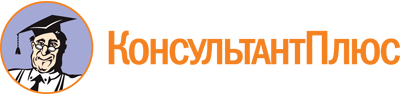 Постановление Правительства Иркутской области от 13.11.2023 N 1015-пп
"Об утверждении государственной программы Иркутской области "Развитие физической культуры и спорта" и признании утратившими силу отдельных постановлений Правительства Иркутской области"Документ предоставлен КонсультантПлюс

www.consultant.ru

Дата сохранения: 05.12.2023
 Ответственный исполнитель государственной программыМинистерство спорта Иркутской областиСоисполнители государственной программыМинистерство спорта Иркутской областиУчастники государственной программыМинистерство спорта Иркутской областиМинистерство строительства Иркутской областиПериод реализации государственной программы2024 - 2030 годыЦель государственной программыУвеличение доли граждан, систематически занимающихся физической культурой и спортом, до 60% к 2030 годуФинансовое обеспечение реализации государственной программы2024 год - 2 932 237,1 тыс. рублей;2025 год - 2 161 858,0 тыс. рублей;2026 год - 2 655 630,0 тыс. рублейСвязь с национальными целями Российской Федерации/государственной программой Российской Федерации1. Национальная цель "Сохранение населения, здоровье и благополучие людей", определенная Указом Президента Российской Федерации от 21 июля 2020 года N 474 "О национальных целях развития Российской Федерации на период до 2030 года".2 Государственная программа Российской Федерации "Развитие физической культуры и спорта", утвержденная постановлением Правительства Российской Федерации от 30 сентября 2021 года N 1661N п/пНаименование показателяУровень показателяПризнак возрастания/убыванияЕдиница измерения (по ОКЕИ)Базовое значениеБазовое значениеЗначения показателя по годамЗначения показателя по годамЗначения показателя по годамЗначения показателя по годамЗначения показателя по годамЗначения показателя по годамЗначения показателя по годамДокументОтветственный за достижение показателяСвязь с показателями национальных целейИнформационная система (при наличии)N п/пНаименование показателяУровень показателяПризнак возрастания/убыванияЕдиница измерения (по ОКЕИ)значениегод2024202520262027202820292030ДокументОтветственный за достижение показателяСвязь с показателями национальных целейИнформационная система (при наличии)123456789101112131415161718Цель государственной программы "Увеличение доли граждан, систематически занимающихся физической культурой и спортом, до 60% к 2030 году"Цель государственной программы "Увеличение доли граждан, систематически занимающихся физической культурой и спортом, до 60% к 2030 году"Цель государственной программы "Увеличение доли граждан, систематически занимающихся физической культурой и спортом, до 60% к 2030 году"Цель государственной программы "Увеличение доли граждан, систематически занимающихся физической культурой и спортом, до 60% к 2030 году"Цель государственной программы "Увеличение доли граждан, систематически занимающихся физической культурой и спортом, до 60% к 2030 году"Цель государственной программы "Увеличение доли граждан, систематически занимающихся физической культурой и спортом, до 60% к 2030 году"Цель государственной программы "Увеличение доли граждан, систематически занимающихся физической культурой и спортом, до 60% к 2030 году"Цель государственной программы "Увеличение доли граждан, систематически занимающихся физической культурой и спортом, до 60% к 2030 году"Цель государственной программы "Увеличение доли граждан, систематически занимающихся физической культурой и спортом, до 60% к 2030 году"Цель государственной программы "Увеличение доли граждан, систематически занимающихся физической культурой и спортом, до 60% к 2030 году"Цель государственной программы "Увеличение доли граждан, систематически занимающихся физической культурой и спортом, до 60% к 2030 году"Цель государственной программы "Увеличение доли граждан, систематически занимающихся физической культурой и спортом, до 60% к 2030 году"Цель государственной программы "Увеличение доли граждан, систематически занимающихся физической культурой и спортом, до 60% к 2030 году"Цель государственной программы "Увеличение доли граждан, систематически занимающихся физической культурой и спортом, до 60% к 2030 году"Цель государственной программы "Увеличение доли граждан, систематически занимающихся физической культурой и спортом, до 60% к 2030 году"Цель государственной программы "Увеличение доли граждан, систематически занимающихся физической культурой и спортом, до 60% к 2030 году"Цель государственной программы "Увеличение доли граждан, систематически занимающихся физической культурой и спортом, до 60% к 2030 году"Цель государственной программы "Увеличение доли граждан, систематически занимающихся физической культурой и спортом, до 60% к 2030 году"1Доля граждан, систематически занимающихся физической культурой и спортомВДЛ, ГП РФВозрастающий%41,4202244,546,649,75355,357,660Указ Президента РФ от 4 февраля 2021 года N 68 "Об оценке эффективности деятельности высших должностных лиц субъектов Российской Федерации и деятельности исполнительных органов субъектов Российской Федерации"Министерство спорта Иркутской областиУвеличение доли граждан, систематически занимающихся физической культурой и спортом, до 70 процентовНа бумажном носителе2Уровень обеспеченности граждан спортивными сооружениями исходя из единовременной пропускной способности объектов спортаГП РФВозрастающий%48,520225253545556,658,360Постановление Правительства РФ от 30 сентября 2021 года N 1661 "Об утверждении государственной программы Российской Федерации "Развитие физической культуры и спорта" и о признании утратившими силу некоторых актов и отдельных положений некоторых актов Правительства Российской Федерации"Министерство спорта Иркутской областиУвеличение доли граждан, систематически занимающихся физической культурой и спортом, до 70 процентовНа бумажном носителе3Доля сельского населения, систематически занимающегося физической культурой и спортомГП РФВозрастающий%-202240,341,141,842,543,243,944,6Соглашение о реализации на территории Иркутской области государственной программы субъекта Российской Федерации, направленной на достижение целей и показателей государственной программы Российской Федерации "Развитие физической культуры и спорта" N 2022-00664Министерство спорта Иркутской областиУвеличение доли граждан, систематически занимающихся физической культурой и спортом, до 70 процентовНа бумажном носителе4Эффективность использования объектов спортаГПВозрастающий%74202275,876,577,277,978,679,380-Министерство спорта Иркутской областиУвеличение доли граждан, систематически занимающихся физической культурой и спортом, до 70 процентовНа бумажном носителеN п/пЗадачи структурного элемента/отдельного мероприятияОтветственный за реализацию структурного элемента/отдельного мероприятия (наименование ИОГВ)Краткое описание ожидаемых эффектов от реализации задачи структурного элемента/отдельного мероприятияСвязь с показателями12345Проектная частьПроектная частьПроектная частьПроектная частьПроектная частьРегиональные проекты, направленные на реализацию федеральных проектов, входящих в состав национальных проектовРегиональные проекты, направленные на реализацию федеральных проектов, входящих в состав национальных проектовРегиональные проекты, направленные на реализацию федеральных проектов, входящих в состав национальных проектовРегиональные проекты, направленные на реализацию федеральных проектов, входящих в состав национальных проектовРегиональные проекты, направленные на реализацию федеральных проектов, входящих в состав национальных проектов1.1 "Региональный проект "Создание для всех категорий и групп населения условий для занятий физической культурой и спортом, массовым спортом, в том числе повышение уровня обеспеченности населения объектами спорта, а также подготовка спортивного резерва"1.1 "Региональный проект "Создание для всех категорий и групп населения условий для занятий физической культурой и спортом, массовым спортом, в том числе повышение уровня обеспеченности населения объектами спорта, а также подготовка спортивного резерва"1.1 "Региональный проект "Создание для всех категорий и групп населения условий для занятий физической культурой и спортом, массовым спортом, в том числе повышение уровня обеспеченности населения объектами спорта, а также подготовка спортивного резерва"1.1 "Региональный проект "Создание для всех категорий и групп населения условий для занятий физической культурой и спортом, массовым спортом, в том числе повышение уровня обеспеченности населения объектами спорта, а также подготовка спортивного резерва"1.1 "Региональный проект "Создание для всех категорий и групп населения условий для занятий физической культурой и спортом, массовым спортом, в том числе повышение уровня обеспеченности населения объектами спорта, а также подготовка спортивного резерва"1.1.1.Созданы для всех категорий и групп населения условия для занятий физической культурой и спортом (новая модель спорта)Министерство спорта Иркутской областиПривлечены граждане к систематическим занятиям физической культурой и спортом1, 2Региональные проекты, направленные на реализацию федеральных проектов, не входящих в состав национальных проектовРегиональные проекты, направленные на реализацию федеральных проектов, не входящих в состав национальных проектовРегиональные проекты, направленные на реализацию федеральных проектов, не входящих в состав национальных проектовРегиональные проекты, направленные на реализацию федеральных проектов, не входящих в состав национальных проектовРегиональные проекты, направленные на реализацию федеральных проектов, не входящих в состав национальных проектов2.1. "Региональный проект "Бизнес-спринт (Я выбираю спорт)"2.1. "Региональный проект "Бизнес-спринт (Я выбираю спорт)"2.1. "Региональный проект "Бизнес-спринт (Я выбираю спорт)"2.1. "Региональный проект "Бизнес-спринт (Я выбираю спорт)"2.1. "Региональный проект "Бизнес-спринт (Я выбираю спорт)"2.1.1.Создание условий для привлечения к систематическим занятиям физической культурой и спортом граждан трудоспособного возрастаМинистерство спорта Иркутской областиУвеличен вклад сферы физической культуры и спорта в ВВП Российской Федерации1, 2Региональные проекты, не направленные на реализацию федеральных проектовРегиональные проекты, не направленные на реализацию федеральных проектовРегиональные проекты, не направленные на реализацию федеральных проектовРегиональные проекты, не направленные на реализацию федеральных проектовРегиональные проекты, не направленные на реализацию федеральных проектов3.1. "Региональный проект "Улучшение условий для занятий физической культурой и спортом, массовым спортом, в том числе повышение уровня обеспеченности населения объектами спорта в Иркутской области"3.1. "Региональный проект "Улучшение условий для занятий физической культурой и спортом, массовым спортом, в том числе повышение уровня обеспеченности населения объектами спорта в Иркутской области"3.1. "Региональный проект "Улучшение условий для занятий физической культурой и спортом, массовым спортом, в том числе повышение уровня обеспеченности населения объектами спорта в Иркутской области"3.1. "Региональный проект "Улучшение условий для занятий физической культурой и спортом, массовым спортом, в том числе повышение уровня обеспеченности населения объектами спорта в Иркутской области"3.1. "Региональный проект "Улучшение условий для занятий физической культурой и спортом, массовым спортом, в том числе повышение уровня обеспеченности населения объектами спорта в Иркутской области"3.1.1.Содействие в оснащении необходимым спортивным оборудованием, инвентарем для занятий физической культурой и спортом, подготовка объектов спорта к проведению спортивных мероприятийМинистерство спорта Иркутской областиПовышен уровень обеспеченности граждан спортивными сооружениями исходя из единовременной пропускной способности объектов спорта до 60%1, 23.1.2.Приобретение, строительство, реконструкция, в том числе выполнение проектных и изыскательских работ, объектов государственной и муниципальной собственности Иркутской области в сфере физической культуры и спортаМинистерство спорта Иркутской областиПовышен уровень обеспеченности граждан спортивными сооружениями исходя из единовременной пропускной способности объектов спорта до 60%13.1.3.Капитальные ремонты объектов физической культуры и спорта Иркутской областиМинистерство спорта Иркутской областиПовышен уровень обеспеченности граждан спортивными сооружениями исходя из единовременной пропускной способности объектов спорта до 60%1, 2Процессная частьПроцессная частьПроцессная частьПроцессная частьПроцессная частьКомплексы процессных мероприятийКомплексы процессных мероприятийКомплексы процессных мероприятийКомплексы процессных мероприятийКомплексы процессных мероприятий4.1. "Комплекс процессных мероприятий "Управление отраслью физической культуры и спорта"4.1. "Комплекс процессных мероприятий "Управление отраслью физической культуры и спорта"4.1. "Комплекс процессных мероприятий "Управление отраслью физической культуры и спорта"4.1. "Комплекс процессных мероприятий "Управление отраслью физической культуры и спорта"4.1. "Комплекс процессных мероприятий "Управление отраслью физической культуры и спорта"4.1.1.Повышение эффективности управления развитием отрасли физической культуры и спортаМинистерство спорта Иркутской областиX1, 2, 3, 44.2. "Комплекс процессных мероприятий "Развитие физической культуры и массового спорта"4.2. "Комплекс процессных мероприятий "Развитие физической культуры и массового спорта"4.2. "Комплекс процессных мероприятий "Развитие физической культуры и массового спорта"4.2. "Комплекс процессных мероприятий "Развитие физической культуры и массового спорта"4.2. "Комплекс процессных мероприятий "Развитие физической культуры и массового спорта"4.2.1.Организация вовлечения населения в занятия физической культурой и массовым спортомМинистерство спорта Иркутской областиX1, 2, 3, 44.2.2.Развитие адаптивного спортаМинистерство спорта Иркутской областиX1, 2, 3, 44.3. "Комплекс процессных мероприятий "Развитие спорта высших достижений и системы подготовки спортивного резерва"4.3. "Комплекс процессных мероприятий "Развитие спорта высших достижений и системы подготовки спортивного резерва"4.3. "Комплекс процессных мероприятий "Развитие спорта высших достижений и системы подготовки спортивного резерва"4.3. "Комплекс процессных мероприятий "Развитие спорта высших достижений и системы подготовки спортивного резерва"4.3. "Комплекс процессных мероприятий "Развитие спорта высших достижений и системы подготовки спортивного резерва"4.3.1.Подготовка спортсменов высокого классаМинистерство спорта Иркутской областиX1, 44.3.2.Подготовка и формирование спортивного резерваМинистерство спорта Иркутской областиX1, 44.3.3.Подготовка спортсменов и специалистов с учетом непрерывности процессов обучения и спортивной подготовкиМинистерство спорта Иркутской областиX1, 4N п/пНаименование государственной программы, структурного элемента государственной программы, отдельного мероприятия государственной программыОтветственный исполнитель, соисполнители, участникиИсточники финансированияРасходы (тыс. руб.), годыРасходы (тыс. руб.), годыРасходы (тыс. руб.), годыРасходы (тыс. руб.), годыРасходы (тыс. руб.), годыРасходы (тыс. руб.), годыРасходы (тыс. руб.), годыN п/пНаименование государственной программы, структурного элемента государственной программы, отдельного мероприятия государственной программыОтветственный исполнитель, соисполнители, участникиИсточники финансирования20242025202620272028202920301234567891011Государственная программа Иркутской области "Развитие физической культуры и спорта"Государственная программа Иркутской области "Развитие физической культуры и спорта"ВсегоВсего, в том числе:2 932 237,12 161 858,02 655 630,0Государственная программа Иркутской области "Развитие физической культуры и спорта"Государственная программа Иркутской области "Развитие физической культуры и спорта"Всеговсего предусмотрено в областном бюджете (далее - ОБ)2 875 234,82 161 858,02 655 630,0Государственная программа Иркутской области "Развитие физической культуры и спорта"Государственная программа Иркутской области "Развитие физической культуры и спорта"ВсегоОбластной бюджет (далее - ОБ)2 768 493,12 149 858,02 631 630,0Государственная программа Иркутской области "Развитие физической культуры и спорта"Государственная программа Иркутской области "Развитие физической культуры и спорта"ВсегоСредства федерального бюджета (далее - ФБ) - при наличии, в том числе:106 741,712 000,024 000,0Государственная программа Иркутской области "Развитие физической культуры и спорта"Государственная программа Иркутской области "Развитие физической культуры и спорта"Всегопредусмотрено в ОБ106 741,712 000,024 000,0Государственная программа Иркутской области "Развитие физической культуры и спорта"Государственная программа Иркутской области "Развитие физической культуры и спорта"ВсегоБюджеты муниципальных образований Иркутской области - при наличии (далее - МБ)57 002,30,000,00Государственная программа Иркутской области "Развитие физической культуры и спорта"Государственная программа Иркутской области "Развитие физической культуры и спорта"ВсегоИные источники (далее - ИИ) - при наличии, в том числе:0,00,000,00Государственная программа Иркутской области "Развитие физической культуры и спорта"Государственная программа Иркутской области "Развитие физической культуры и спорта"Всегопредусмотрено в ОБ0,00,00,0Государственная программа Иркутской области "Развитие физической культуры и спорта"Государственная программа Иркутской области "Развитие физической культуры и спорта"министерство спорта Иркутской областиВсего, в том числе:2 165 987,82 019 920,92 021 623,2Государственная программа Иркутской области "Развитие физической культуры и спорта"Государственная программа Иркутской области "Развитие физической культуры и спорта"министерство спорта Иркутской областипредусмотрено в ОБ2 165 987,82 019 920,92 021 623,2Государственная программа Иркутской области "Развитие физической культуры и спорта"Государственная программа Иркутской области "Развитие физической культуры и спорта"министерство спорта Иркутской областиОБ2 059 246,12 007 920,91 997 623,2Государственная программа Иркутской области "Развитие физической культуры и спорта"Государственная программа Иркутской области "Развитие физической культуры и спорта"министерство спорта Иркутской областиФБ - при наличии, в том числе:106 741,712 000,024 000,0Государственная программа Иркутской области "Развитие физической культуры и спорта"Государственная программа Иркутской области "Развитие физической культуры и спорта"министерство спорта Иркутской областипредусмотрено в ОБ106 741,712 000,024 000,0Государственная программа Иркутской области "Развитие физической культуры и спорта"Государственная программа Иркутской области "Развитие физической культуры и спорта"министерство спорта Иркутской областиМБ0,00,00,0Государственная программа Иркутской области "Развитие физической культуры и спорта"Государственная программа Иркутской области "Развитие физической культуры и спорта"министерство спорта Иркутской областиИИ - при наличии, в том числе:0,00,00,0Государственная программа Иркутской области "Развитие физической культуры и спорта"Государственная программа Иркутской области "Развитие физической культуры и спорта"министерство спорта Иркутской областипредусмотрено в ОБ0,00,00,0Государственная программа Иркутской области "Развитие физической культуры и спорта"Государственная программа Иркутской области "Развитие физической культуры и спорта"министерство строительства Иркутской областиВсего, в том числе:766 249,3141 937,1634 006,8Государственная программа Иркутской области "Развитие физической культуры и спорта"Государственная программа Иркутской области "Развитие физической культуры и спорта"министерство строительства Иркутской областипредусмотрено в ОБ709 247,0141 937,1634 006,8Государственная программа Иркутской области "Развитие физической культуры и спорта"Государственная программа Иркутской области "Развитие физической культуры и спорта"министерство строительства Иркутской областиОБ709 247,0141 937,1634 006,8Государственная программа Иркутской области "Развитие физической культуры и спорта"Государственная программа Иркутской области "Развитие физической культуры и спорта"министерство строительства Иркутской областиФБ - при наличии, в том числе:0,00,00,0Государственная программа Иркутской области "Развитие физической культуры и спорта"Государственная программа Иркутской области "Развитие физической культуры и спорта"министерство строительства Иркутской областипредусмотрено в ОБ0,00,00,0Государственная программа Иркутской области "Развитие физической культуры и спорта"Государственная программа Иркутской области "Развитие физической культуры и спорта"министерство строительства Иркутской областиМБ57 002,30,00,0Государственная программа Иркутской области "Развитие физической культуры и спорта"Государственная программа Иркутской области "Развитие физической культуры и спорта"министерство строительства Иркутской областиИИ - при наличии, в том числе:0,00,00,0Государственная программа Иркутской области "Развитие физической культуры и спорта"Государственная программа Иркутской области "Развитие физической культуры и спорта"министерство строительства Иркутской областипредусмотрено в ОБ0,00,00,01.Проектная частьВсегоВсего, в том числе:974 974,6218 337,1731 406,81.Проектная частьВсегопредусмотрено в ОБ917 972,3218 337,1731 406,81.Проектная частьВсегоОБ811 230,6206 337,1707 406,81.Проектная частьВсегоФБ - при наличии, в том числе:106 741,712 000,024 000,01.Проектная частьВсегопредусмотрено в ОБ106 741,712 000,024 000,01.Проектная частьВсегоМБ57 002,30,00,01.Проектная частьВсегоИИ - при наличии, в том числе:0,00,00,01.Проектная частьВсегопредусмотрено в ОБ0,00,00,01.1.Региональный проект "Создание для всех категорий и групп населения условий для занятий физической культурой и спортом, массовым спортом, в том числе повышение уровня обеспеченности населения объектами спорта, а также подготовка спортивного резерва"ВсегоВсего, в том числе:109 472,9800,0800,01.1.Региональный проект "Создание для всех категорий и групп населения условий для занятий физической культурой и спортом, массовым спортом, в том числе повышение уровня обеспеченности населения объектами спорта, а также подготовка спортивного резерва"Всегопредусмотрено в ОБ103 085,1800,0800,01.1.Региональный проект "Создание для всех категорий и групп населения условий для занятий физической культурой и спортом, массовым спортом, в том числе повышение уровня обеспеченности населения объектами спорта, а также подготовка спортивного резерва"ВсегоОБ86 343,4800,0800,01.1.Региональный проект "Создание для всех категорий и групп населения условий для занятий физической культурой и спортом, массовым спортом, в том числе повышение уровня обеспеченности населения объектами спорта, а также подготовка спортивного резерва"ВсегоФБ - при наличии, в том числе:16 741,70,00,01.1.Региональный проект "Создание для всех категорий и групп населения условий для занятий физической культурой и спортом, массовым спортом, в том числе повышение уровня обеспеченности населения объектами спорта, а также подготовка спортивного резерва"Всегопредусмотрено в ОБ16 741,70,00,01.1.Региональный проект "Создание для всех категорий и групп населения условий для занятий физической культурой и спортом, массовым спортом, в том числе повышение уровня обеспеченности населения объектами спорта, а также подготовка спортивного резерва"ВсегоМБ6 387,80,00,01.1.Региональный проект "Создание для всех категорий и групп населения условий для занятий физической культурой и спортом, массовым спортом, в том числе повышение уровня обеспеченности населения объектами спорта, а также подготовка спортивного резерва"ВсегоИИ - при наличии, в том числе:0,00,00,01.1.Региональный проект "Создание для всех категорий и групп населения условий для занятий физической культурой и спортом, массовым спортом, в том числе повышение уровня обеспеченности населения объектами спорта, а также подготовка спортивного резерва"Всегопредусмотрено в ОБ0,00,00,01.1.Региональный проект "Создание для всех категорий и групп населения условий для занятий физической культурой и спортом, массовым спортом, в том числе повышение уровня обеспеченности населения объектами спорта, а также подготовка спортивного резерва"министерство спорта Иркутской областиВсего, в том числе:29 625,3800,0800,01.1.Региональный проект "Создание для всех категорий и групп населения условий для занятий физической культурой и спортом, массовым спортом, в том числе повышение уровня обеспеченности населения объектами спорта, а также подготовка спортивного резерва"министерство спорта Иркутской областипредусмотрено в ОБ29 625,3800,0800,01.1.Региональный проект "Создание для всех категорий и групп населения условий для занятий физической культурой и спортом, массовым спортом, в том числе повышение уровня обеспеченности населения объектами спорта, а также подготовка спортивного резерва"министерство спорта Иркутской областиОБ12 883,6800,0800,01.1.Региональный проект "Создание для всех категорий и групп населения условий для занятий физической культурой и спортом, массовым спортом, в том числе повышение уровня обеспеченности населения объектами спорта, а также подготовка спортивного резерва"министерство спорта Иркутской областиФБ - при наличии, в том числе:16 741,70,00,01.1.Региональный проект "Создание для всех категорий и групп населения условий для занятий физической культурой и спортом, массовым спортом, в том числе повышение уровня обеспеченности населения объектами спорта, а также подготовка спортивного резерва"министерство спорта Иркутской областипредусмотрено в ОБ16 741,70,00,01.1.Региональный проект "Создание для всех категорий и групп населения условий для занятий физической культурой и спортом, массовым спортом, в том числе повышение уровня обеспеченности населения объектами спорта, а также подготовка спортивного резерва"министерство спорта Иркутской областиМБ0,00,00,01.1.Региональный проект "Создание для всех категорий и групп населения условий для занятий физической культурой и спортом, массовым спортом, в том числе повышение уровня обеспеченности населения объектами спорта, а также подготовка спортивного резерва"министерство спорта Иркутской областиИИ - при наличии, в том числе:0,00,00,01.1.Региональный проект "Создание для всех категорий и групп населения условий для занятий физической культурой и спортом, массовым спортом, в том числе повышение уровня обеспеченности населения объектами спорта, а также подготовка спортивного резерва"министерство спорта Иркутской областипредусмотрено в ОБ0,00,00,01.1.Региональный проект "Создание для всех категорий и групп населения условий для занятий физической культурой и спортом, массовым спортом, в том числе повышение уровня обеспеченности населения объектами спорта, а также подготовка спортивного резерва"министерство строительства Иркутской областиВсего, в том числе:79 847,60,00,01.1.Региональный проект "Создание для всех категорий и групп населения условий для занятий физической культурой и спортом, массовым спортом, в том числе повышение уровня обеспеченности населения объектами спорта, а также подготовка спортивного резерва"министерство строительства Иркутской областипредусмотрено в ОБ73 459,80,00,01.1.Региональный проект "Создание для всех категорий и групп населения условий для занятий физической культурой и спортом, массовым спортом, в том числе повышение уровня обеспеченности населения объектами спорта, а также подготовка спортивного резерва"министерство строительства Иркутской областиОБ73 459,80,00,01.1.Региональный проект "Создание для всех категорий и групп населения условий для занятий физической культурой и спортом, массовым спортом, в том числе повышение уровня обеспеченности населения объектами спорта, а также подготовка спортивного резерва"министерство строительства Иркутской областиФБ - при наличии, в том числе:0,00,00,01.1.Региональный проект "Создание для всех категорий и групп населения условий для занятий физической культурой и спортом, массовым спортом, в том числе повышение уровня обеспеченности населения объектами спорта, а также подготовка спортивного резерва"министерство строительства Иркутской областипредусмотрено в ОБ0,00,00,01.1.Региональный проект "Создание для всех категорий и групп населения условий для занятий физической культурой и спортом, массовым спортом, в том числе повышение уровня обеспеченности населения объектами спорта, а также подготовка спортивного резерва"министерство строительства Иркутской областиМБ6 387,80,00,01.1.Региональный проект "Создание для всех категорий и групп населения условий для занятий физической культурой и спортом, массовым спортом, в том числе повышение уровня обеспеченности населения объектами спорта, а также подготовка спортивного резерва"министерство строительства Иркутской областиИИ - при наличии, в том числе:0,00,00,01.1.Региональный проект "Создание для всех категорий и групп населения условий для занятий физической культурой и спортом, массовым спортом, в том числе повышение уровня обеспеченности населения объектами спорта, а также подготовка спортивного резерва"министерство строительства Иркутской областипредусмотрено в ОБ0,00,00,01.2.Региональный проект "Бизнес-спринт (Я выбираю спорт)"министерство спорта Иркутской областиВсего, в том числе:120 000,016 500,037 500,01.2.Региональный проект "Бизнес-спринт (Я выбираю спорт)"министерство спорта Иркутской областипредусмотрено в ОБ120 000,016 500,037 500,01.2.Региональный проект "Бизнес-спринт (Я выбираю спорт)"министерство спорта Иркутской областиОБ30 000,04 500,013 500,01.2.Региональный проект "Бизнес-спринт (Я выбираю спорт)"министерство спорта Иркутской областиФБ - при наличии, в том числе:90 000,012 000,024 000,01.2.Региональный проект "Бизнес-спринт (Я выбираю спорт)"министерство спорта Иркутской областипредусмотрено в ОБ90 000,012 000,024 000,01.2.Региональный проект "Бизнес-спринт (Я выбираю спорт)"министерство спорта Иркутской областиМБ0,00,00,01.2.Региональный проект "Бизнес-спринт (Я выбираю спорт)"министерство спорта Иркутской областиИИ - при наличии, в том числе:0,00,00,01.2.Региональный проект "Бизнес-спринт (Я выбираю спорт)"министерство спорта Иркутской областипредусмотрено в ОБ0,00,00,01.3.Региональный проект "Улучшение условий для занятий физической культурой и спортом, массовым спортом, в том числе повышение уровня обеспеченности населения объектами спорта в Иркутской области"ВсегоВсего, в том числе:745 501,7201 037,1693 106,81.3.Региональный проект "Улучшение условий для занятий физической культурой и спортом, массовым спортом, в том числе повышение уровня обеспеченности населения объектами спорта в Иркутской области"Всегопредусмотрено в ОБ694 887,2201 037,1693 106,81.3.Региональный проект "Улучшение условий для занятий физической культурой и спортом, массовым спортом, в том числе повышение уровня обеспеченности населения объектами спорта в Иркутской области"ВсегоОБ694 887,2201 037,1693 106,81.3.Региональный проект "Улучшение условий для занятий физической культурой и спортом, массовым спортом, в том числе повышение уровня обеспеченности населения объектами спорта в Иркутской области"ВсегоФБ - при наличии, в том числе:0,00,00,01.3.Региональный проект "Улучшение условий для занятий физической культурой и спортом, массовым спортом, в том числе повышение уровня обеспеченности населения объектами спорта в Иркутской области"Всегопредусмотрено в ОБ0,00,00,01.3.Региональный проект "Улучшение условий для занятий физической культурой и спортом, массовым спортом, в том числе повышение уровня обеспеченности населения объектами спорта в Иркутской области"ВсегоМБ50 614,50,00,01.3.Региональный проект "Улучшение условий для занятий физической культурой и спортом, массовым спортом, в том числе повышение уровня обеспеченности населения объектами спорта в Иркутской области"ВсегоИИ - при наличии, в том числе:0,00,00,01.3.Региональный проект "Улучшение условий для занятий физической культурой и спортом, массовым спортом, в том числе повышение уровня обеспеченности населения объектами спорта в Иркутской области"Всегопредусмотрено в ОБ0,00,00,01.3.Региональный проект "Улучшение условий для занятий физической культурой и спортом, массовым спортом, в том числе повышение уровня обеспеченности населения объектами спорта в Иркутской области"министерство спорта Иркутской областиВсего, в том числе:59 100,059 100,059 100,01.3.Региональный проект "Улучшение условий для занятий физической культурой и спортом, массовым спортом, в том числе повышение уровня обеспеченности населения объектами спорта в Иркутской области"министерство спорта Иркутской областипредусмотрено в ОБ59 100,059 100,059 100,01.3.Региональный проект "Улучшение условий для занятий физической культурой и спортом, массовым спортом, в том числе повышение уровня обеспеченности населения объектами спорта в Иркутской области"министерство спорта Иркутской областиОБ59 100,059 100,059 100,01.3.Региональный проект "Улучшение условий для занятий физической культурой и спортом, массовым спортом, в том числе повышение уровня обеспеченности населения объектами спорта в Иркутской области"министерство спорта Иркутской областиФБ - при наличии, в том числе:0,00,00,01.3.Региональный проект "Улучшение условий для занятий физической культурой и спортом, массовым спортом, в том числе повышение уровня обеспеченности населения объектами спорта в Иркутской области"министерство спорта Иркутской областипредусмотрено в ОБ0,00,00,01.3.Региональный проект "Улучшение условий для занятий физической культурой и спортом, массовым спортом, в том числе повышение уровня обеспеченности населения объектами спорта в Иркутской области"министерство спорта Иркутской областиМБ0,00,00,01.3.Региональный проект "Улучшение условий для занятий физической культурой и спортом, массовым спортом, в том числе повышение уровня обеспеченности населения объектами спорта в Иркутской области"министерство спорта Иркутской областиИИ - при наличии, в том числе:0,00,00,01.3.Региональный проект "Улучшение условий для занятий физической культурой и спортом, массовым спортом, в том числе повышение уровня обеспеченности населения объектами спорта в Иркутской области"министерство спорта Иркутской областипредусмотрено в ОБ0,00,00,01.3.Региональный проект "Улучшение условий для занятий физической культурой и спортом, массовым спортом, в том числе повышение уровня обеспеченности населения объектами спорта в Иркутской области"министерство строительства Иркутской областиВсего, в том числе:686 401,7141 937,1634 006,81.3.Региональный проект "Улучшение условий для занятий физической культурой и спортом, массовым спортом, в том числе повышение уровня обеспеченности населения объектами спорта в Иркутской области"министерство строительства Иркутской областипредусмотрено в ОБ635 787,2141 937,1634 006,81.3.Региональный проект "Улучшение условий для занятий физической культурой и спортом, массовым спортом, в том числе повышение уровня обеспеченности населения объектами спорта в Иркутской области"министерство строительства Иркутской областиОБ635 787,2141 937,1634 006,81.3.Региональный проект "Улучшение условий для занятий физической культурой и спортом, массовым спортом, в том числе повышение уровня обеспеченности населения объектами спорта в Иркутской области"министерство строительства Иркутской областиФБ - при наличии, в том числе:0,00,00,01.3.Региональный проект "Улучшение условий для занятий физической культурой и спортом, массовым спортом, в том числе повышение уровня обеспеченности населения объектами спорта в Иркутской области"министерство строительства Иркутской областипредусмотрено в ОБ0,00,00,01.3.Региональный проект "Улучшение условий для занятий физической культурой и спортом, массовым спортом, в том числе повышение уровня обеспеченности населения объектами спорта в Иркутской области"министерство строительства Иркутской областиМБ50 614,50,00,01.3.Региональный проект "Улучшение условий для занятий физической культурой и спортом, массовым спортом, в том числе повышение уровня обеспеченности населения объектами спорта в Иркутской области"министерство строительства Иркутской областиИИ - при наличии, в том числе:0,00,00,01.3.Региональный проект "Улучшение условий для занятий физической культурой и спортом, массовым спортом, в том числе повышение уровня обеспеченности населения объектами спорта в Иркутской области"министерство строительства Иркутской областипредусмотрено в ОБ0,00,00,02.Процессная частьминистерство спорта Иркутской областиВсего, в том числе:1 957 262,51 943 520,91 924 223,22.Процессная частьминистерство спорта Иркутской областипредусмотрено в ОБ1 957 262,51 943 520,91 924 223,22.Процессная частьминистерство спорта Иркутской областиОБ1 957 262,51 943 520,91 924 223,22.Процессная частьминистерство спорта Иркутской областиФБ - при наличии, в том числе:0,00,00,02.Процессная частьминистерство спорта Иркутской областипредусмотрено в ОБ0,00,00,02.Процессная частьминистерство спорта Иркутской областиМБ0,00,00,02.Процессная частьминистерство спорта Иркутской областиИИ - при наличии, в том числе:0,00,00,02.Процессная частьминистерство спорта Иркутской областипредусмотрено в ОБ0,00,00,02.1.Комплекс процессных мероприятий "Управление отраслью физической культуры и спорта"министерство спорта Иркутской областиВсего, в том числе:336 709,4354 201,4343 676,32.1.Комплекс процессных мероприятий "Управление отраслью физической культуры и спорта"министерство спорта Иркутской областипредусмотрено в ОБ336 709,4354 201,4343 676,32.1.Комплекс процессных мероприятий "Управление отраслью физической культуры и спорта"министерство спорта Иркутской областиОБ336 709,4354 201,4343 676,32.1.Комплекс процессных мероприятий "Управление отраслью физической культуры и спорта"министерство спорта Иркутской областиФБ - при наличии, в том числе:0,00,00,02.1.Комплекс процессных мероприятий "Управление отраслью физической культуры и спорта"министерство спорта Иркутской областипредусмотрено в ОБ0,00,00,02.1.Комплекс процессных мероприятий "Управление отраслью физической культуры и спорта"министерство спорта Иркутской областиМБ0,00,00,02.1.Комплекс процессных мероприятий "Управление отраслью физической культуры и спорта"министерство спорта Иркутской областиИИ - при наличии, в том числе:0,00,00,02.1.Комплекс процессных мероприятий "Управление отраслью физической культуры и спорта"министерство спорта Иркутской областипредусмотрено в ОБ0,00,00,02.2.Комплекс процессных мероприятий "Развитие физической культуры и массового спорта"министерство спорта Иркутской областиВсего, в том числе:374 493,4326 443,9326 443,92.2.Комплекс процессных мероприятий "Развитие физической культуры и массового спорта"министерство спорта Иркутской областипредусмотрено в ОБ374 493,4326 443,9326 443,92.2.Комплекс процессных мероприятий "Развитие физической культуры и массового спорта"министерство спорта Иркутской областиОБ374 493,4326 443,9326 443,92.2.Комплекс процессных мероприятий "Развитие физической культуры и массового спорта"министерство спорта Иркутской областиФБ - при наличии, в том числе:0,00,00,02.2.Комплекс процессных мероприятий "Развитие физической культуры и массового спорта"министерство спорта Иркутской областипредусмотрено в ОБ0,00,00,02.2.Комплекс процессных мероприятий "Развитие физической культуры и массового спорта"министерство спорта Иркутской областиМБ0,00,00,02.2.Комплекс процессных мероприятий "Развитие физической культуры и массового спорта"министерство спорта Иркутской областиИИ - при наличии, в том числе:0,00,00,02.2.Комплекс процессных мероприятий "Развитие физической культуры и массового спорта"министерство спорта Иркутской областипредусмотрено в ОБ0,00,00,02.3.Комплекс процессных мероприятий "Развитие спорта высших достижений и системы подготовки спортивного резерва"министерство спорта Иркутской областиВсего, в том числе:1 246 059,71 262 875,61 254 103,02.3.Комплекс процессных мероприятий "Развитие спорта высших достижений и системы подготовки спортивного резерва"министерство спорта Иркутской областипредусмотрено в ОБ1 246 059,71 262 875,61 254 103,02.3.Комплекс процессных мероприятий "Развитие спорта высших достижений и системы подготовки спортивного резерва"министерство спорта Иркутской областиОБ1 246 059,71 262 875,61 254 103,02.3.Комплекс процессных мероприятий "Развитие спорта высших достижений и системы подготовки спортивного резерва"министерство спорта Иркутской областиФБ - при наличии, в том числе:0,00,00,02.3.Комплекс процессных мероприятий "Развитие спорта высших достижений и системы подготовки спортивного резерва"министерство спорта Иркутской областипредусмотрено в ОБ0,00,00,02.3.Комплекс процессных мероприятий "Развитие спорта высших достижений и системы подготовки спортивного резерва"министерство спорта Иркутской областиМБ0,00,00,02.3.Комплекс процессных мероприятий "Развитие спорта высших достижений и системы подготовки спортивного резерва"министерство спорта Иркутской областиИИ - при наличии, в том числе:0,00,00,02.3.Комплекс процессных мероприятий "Развитие спорта высших достижений и системы подготовки спортивного резерва"министерство спорта Иркутской областипредусмотрено в ОБ0,00,00,0